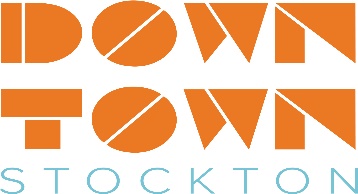 Downtown Stockton Alliance Board of Directors Meeting MinutesWednesday, June 19, 2019 at 3:30 pm125 Bridge Pl 3rd Fl. Stockton, CABoard of Directors Present: Chair-Giovanni Trinchera, Secretary Jared Rusten, Carlos Jimenez, Paula Sheil, Rudi Blondia, Matt Amen, Megan Cort, Tina McCarty, Marcia Cunningham, Kari McNickle Board of Directors absent: Vice-Chair Kendra Clark, Treasurer-Wes Rhea, Mariah Looney, Mahala Burns, Anthony Barkett, Lisa Chalk FraustoStaff:  Mike Huber, Charisse LowryMinutesCall to Order/Roll CallMeeting was call to order at 3:35pmPublic CommentsP. Sheil reported on the fund raiser to support the Write Place. She passed out invitations to the board members for the event. The event will be held on Friday September 27th, 2019.M. Amen reported that Huddle was recently purchased by Launch Pad. Executive Director’s ReportEvents: Full Moon Riders had 45 on Monday Board information: Management plan calls for us to do tree trimming up to 20’ and planters. Key word is public. Accountant has not increased in 4 years. I am approving an increase from $825.00 to 895.00 monthly. Sub Committees: Still waiting for Envision to begin. Beatification Projects: Weber Median phase two will begin in next couple weeks. Valley Landscaping will be removing oleanders and Rosemarie plants and adding other plants and flowers. New irrigation system. Assessments: John Lambeth w/Civitas is getting closer to collecting State owed in the rears $10,000.00. The State has a new contact at Department General Services. Service Contracts: When in the areas, please take note of how much better the Miracle Mile and Downtown parking lots lookApproval of May Financial Statements and Minutes – Action ItemW. Rhea stated that the financials were in order and everything looked good.A motion was made by (T. McCarty/R. Blondia) to approve the June financials. The motion was passed unanimously. Rose Garden Project – Action Item M. Huber reported that an enclosure for the dumpsters on Bridge Place would cost about $18k. He has applied for the permits and construction would start in July. The name of the project will be called The Rose Garden. A motion was made by (K.McNickle/P.Sheil) to approve the Rose Garden project. The motion was passed unanimously. Closed Session – Evaluation of Executive Director – Action ItemItem moved to July Admin/Finance CommitteeCommittee ReportsNo reportsFuture Items for ConsiderationChanges to By-LawsWho serves on what committeeAdjournmentMeeting was adjourned at 4:20pm